CONSILIUL LOCAL AL MUNICIPIULUI SIBIU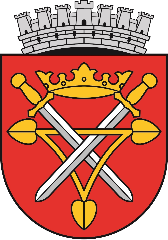 DIRECŢIA DE ASISTENŢĂ SOCIALĂ SIBIUB-dul Victoriei 1-3, Sibiu 550024, Româniatel. 0040-0269-208930, fax. 0040-0269-224756, e-mail: protsoc@sibiu.ro,  https://asistentasociala.sibiu.ro,  www.sibiu.roFacebook: Sibiu – Pagina Oficiala a Orașului, Sibiu City AppDECLARAȚIE PE PROPRIA RĂSPUNDERE	Sulsemnatul/a ………………………………………..în calitate de părintre/ reprezentant legal al minorului/minorilor……………………………….. …………………………………………………. declar prin prezenta, pe propria raspundere, faptul că:minorul/minorii nu este/sunt înscriși la o grădiniță publică/privată;nu am refuzat un loc la grădinița publică;nu am retras minorul/minora de la grădiniță publică.anexez  dovada respingerii cererii de înscriere la unitatea de învățământ (creșă/grădiniță) pentru lipsă de locuri ( dacă este cazul).Data…………………					 Semnătura………………………….